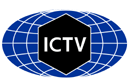 Part 1: TITLE, AUTHORS, APPROVALS, etcAuthor(s) and email address(es)Author(s) institutional address(es) (optional)Corresponding authorList the ICTV Study Group(s) that have seen this proposalICTV Study Group comments and response of proposerICTV Study Group votes on proposalAuthority to use the name of a living personSubmission datesICTV-EC comments and response of the proposerPart 3: TAXONOMIC PROPOSALName of accompanying Excel moduleAbstractText of proposalCode assigned:2023.008SShort title: Rename all species in the family to comply with the ICTV-mandated binomial format (Picornavirales: Polycipiviridae)Short title: Rename all species in the family to comply with the ICTV-mandated binomial format (Picornavirales: Polycipiviridae)Short title: Rename all species in the family to comply with the ICTV-mandated binomial format (Picornavirales: Polycipiviridae)Chen YP, Valles SM, Firth AE, Olendraite I, Zell Rjudy.chen@usda.gov; steven.valles@usda.gov; aef24@cam.ac.uk; io239@cam.ac.uk; Roland.Zell@med.uni-jena.deUSDA-ARS Bee Research Laboratory, Beltsville, MD, USA [YPC]USDA-ARS Imported Fire Ant and Household Insects Research, Gainesville, FL, USA [SMV]Department of Pathology, Division of Virology, University of Cambridge, Cambridge CB2 0QQ, UK [AF, IO]Section of Experimental Virology, Institute for Medical Microbiology, Jena University Hospital, Friedrich Schiller University, Jena, Germany [RZ]Firth, AEN/AStudy GroupNumber of membersNumber of membersNumber of membersStudy GroupVotes supportVotes againstNo voteIs any taxon name used here derived from that of a living person (Y/N)NTaxon namePerson from whom the name is derivedPermission attached (Y/N)Date first submitted to SC ChairDate of this revision (if different to above)2023.008S.N.v1.Polycipiviridae_14sprenamed.xlxsHere we propose new names for the species of the family Polycipiviridae following the ICTV request to change all established species names to a now standardized binomial format.